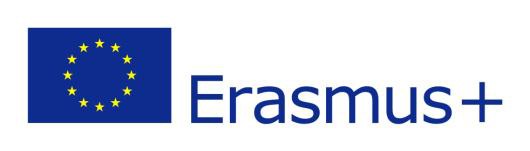 ERASMUS STUDENT WORK PLACEMENT IN TURKEY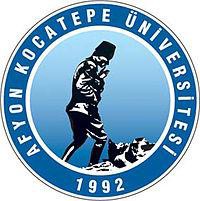 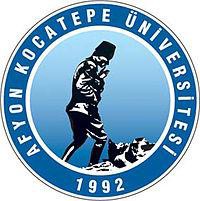 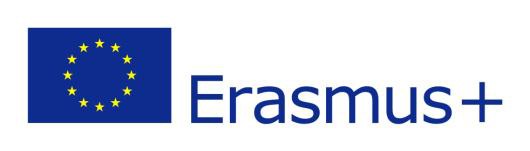 EMPLOYER INFORMATIONEMPLOYER INFORMATIONName of organizationAfyon Kocatepe UniversityAddress incl. post codeInternational Relations OfficeANS Campus, Rektörlük E. Blok 03200 Afyonkarahisar/TURKEYTelephonePhone: +90 444 03 03 - 10413Fax: +90 272 228 13 51E-mailuib@aku.edu.trWebsitewww.aku.edu.tr	www.uim.aku.edu.trNumber of employees9Short description of the companyAfyon Kocatepe University was founded in 1992, and started the educational activities at 1992-1993 academic year. However, the history of university  goes back to 1974 with Afyonkarahisar Finance and Accounting High School, a branch of Eskişehir Economics and Trading Sciences Academy.Now, the university has educational activities with 12 faculties and 4 schools at Bachelor of Science degree level, 15 vocational colleges at Associate Degree level, 3 institutes for graduate education.CONTACT DETAILSCONTACT DETAILSContact person for this placementErdoğan HalatDepartment and designation / jobtitleErasmus OfficeDirect telephone number+90 444 03 03 - 10413E-mail addressuib@aku.edu.trPLACEMENT INFORMATIONPLACEMENT INFORMATIONDepartment / FunctionInternational Relations Office/ErasmusDescription of activitiesWorking at the International Relations Office, helping the incomingstudents  when  it  is  necessary,  doing  the  paper  work  at  the  office, sending e-mails, answering the phones, organizing social activities forthe incoming students, participating in the orientation programs bothfor incoming and outgoing students and having an active role in them, accompanying to incoming academic staff for the university/city tour,etc.LocationAfyonkarahisarDuration2-12 months, any time during the yearWorking hours per week20-40AccommodationNo, but we can help with finding accommodationCOMPETENCES, SKILLS and EXPERIENCE REQUIREMENTSCOMPETENCES, SKILLS and EXPERIENCE REQUIREMENTSLanguages and level ofcompetence requiredEnglish B1Computer skills and level ofskills requiredMS Word - Powerpoint, ExcelDrivers licenseNot neededSkills and Personal QualitiesThe intern must have effective communication skills, a good level of English,the ability to use Microsoft office programs, be an outgoing person.Require DocumentsCVINFORMATION PROVIDED BYINFORMATION PROVIDED BYNameErdoğan HalatDepartment / FunctionInternational Relations Office/Erasmus Institutional CoordinatorE-mail addressuib@aku.edu.trPhone number(s)+90 444 03 03 - 10413Date18.04.2014